Faculty Doctoral 	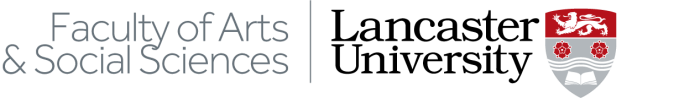 Scholarships 2021-22 I confirm that the information I have provided in this form is complete and accurate to the best of my knowledge at this date. I understand that it is my responsibility to ensure that the relevant forms are submitted to the relevant office in due time and that any missing information may render my application incomplete and ineligible. The University will hold and use the information which you supply in line with our privacy policy. Please send this form to the relevant departmental contact from the list below. The deadline to submit this scholarship application form is Monday 22nd March 2021, 17:00 (GMT) Departmental contacts: Your Details Your Details Your Details Your Details Your Details Name: Name: Lancaster University Application Reference Number:  Lancaster University Application Reference Number:  PhD Programme Details PhD Programme Details PhD Programme Details PhD Programme Details PhD Programme Details Name of Programme: Name of Programme: Department: Department: Project Title: Project Title: Start date: Start date: Mode of Study: 	Full Time  	Part Time  Mode of Study: 	Full Time  	Part Time  Mode of Study: 	Full Time  	Part Time  Mode of Study: 	Full Time  	Part Time  Mode of Study: 	Full Time  	Part Time  Attendance Status: 	At the University  	Away from the University  Attendance Status: 	At the University  	Away from the University  Attendance Status: 	At the University  	Away from the University  Attendance Status: 	At the University  	Away from the University  Attendance Status: 	At the University  	Away from the University  PhD Proposal  PhD Proposal  PhD Proposal  PhD Proposal  PhD Proposal  Please describe your proposed research using up to 1,500 words. This limit includes any references and bibliography. Please provide a word count at the end of the proposal. Please describe your proposed research using up to 1,500 words. This limit includes any references and bibliography. Please provide a word count at the end of the proposal. Please describe your proposed research using up to 1,500 words. This limit includes any references and bibliography. Please provide a word count at the end of the proposal. Please describe your proposed research using up to 1,500 words. This limit includes any references and bibliography. Please provide a word count at the end of the proposal. Please describe your proposed research using up to 1,500 words. This limit includes any references and bibliography. Please provide a word count at the end of the proposal. Your Qualifications  Your Qualifications  Your Qualifications  Your Qualifications  Your Qualifications  Year of Award Qualification Type Qualification Subject Awarding Institution Result  (where known) Further information 	 Further information 	 Further information 	 Further information 	 Further information 	 Fee Status: 	UK  	International including EU and EAA  Fee Status: 	UK  	International including EU and EAA  Fee Status: 	UK  	International including EU and EAA  Fee Status: 	UK  	International including EU and EAA  Fee Status: 	UK  	International including EU and EAA  Two of the scholarships are reserved for Black, Asian and Minority Ethnic (BAME) applicants who are from the UK.  Please indicate whether you meet this criteria:          Yes         No         The following ethnic groups are considered as BAME: Arab, Asian – Bangladeshi, Asian – Chinese, Asian – Indian, Asian - Other, Asian – Pakistani, Black – African, Black – Caribbean, Black – Other, Gypsy or Traveller, Mixed - White/Black Caribbean, Mixed - White/Black African, Mixed - White and Asian, Mixed – Other, Other - Any other Black or Minority Ethnic Group. Have you been nominated for or applied for any other scholarship for this year for your PhD programme at Lancaster University? If yes, please provide details: Relevant Experience Relevant Experience Number of Years: Description of relevant experience: Description of relevant experience: Signature: (Type name if submitted electronically) Date: English Literature and Creative Writing  Dr. Lindsay Moore  l.c.moore@lancaster.ac.uk History 	 Dr. Mark Hurst  mark.hurst@lancaster.ac.uk Languages and Cultures  Prof. Alyson Fiddler  a.fiddler@lancaster.ac.uk Law 	 Prof. Sigrun Skogly s.skogly@lancaster.ac.uk Lancaster Institute for the Contemporary Arts Dr. Jen Southern j.a.southern@lancaster.ac.uk Linguistics and English Language  Dr. Sebastian Muth s.muth@lancaster.ac.uk Politics Philosophy and Religion  Dr. Hiroko Kawanami  h.kawanami@lancaster.ac.uk Sociology 	 Prof. Anne Cronin a.cronin@lancaster.ac.uk 